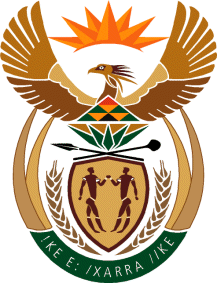 MinistryEmployment & LabourRepublic of South AfricaPrivate Bag X499, PRETORIA, 0001. Laboria House 215 Schoeman Street, PRETORA Tel: (012) 392 9620 Fax: 012 320 1942Private Bag X9090, CAPE TOWN, 8000. 120 Plein Street, 12th Floor, CAPE TOWN Tel: (021) 466 7160 Fax 021 432 2830www.labour.gov.zaNATIONAL ASSEMBLYWRITTEN REPLYQUESTION NUMBER: 647 [NW868E]747.	Dr M J Cardo (DA) to ask the Minister of Employment and Labour:With regard to the charges brought against seven officials at the Unemployment Insurance Fund following the recent investigation conducted by the Special Investigating Unit, (a)(i) who are the officials and (ii) what are their designations, (b) what are the charges, (c) who were the (i) presiding officers and (ii) prosecutors at the disciplinary hearings conducted between 19 and 26 February and (d) what was the outcome of the disciplinary hearing in each case?				NW868EREPLY:The Department recognizes that in terms of section 42 (3) of the Constitution of the Republic of South Africa, 1996 (Act No. 108 of 1996) Parliament has the right to scrutinize and oversee executive action, and that one of the ways Parliament exercises this oversight role is by allowing Members of Parliament to ask questions to members of the Cabinet.   However, in terms of Question 747, (i) the information requested is highly sensitive in nature and possibly prejudicial to the officials. (ii) the information is highly sensitive and possibly prejudicial to the officials The charges all relate to the transgressing of supply chain management policies and procedures (i)The names of the presiding officers will be shared with the portfolio committee members once the process has been concluded. (ii) the names of the prosecutors will be shared once the process has been concludedThe disciplinary proceedings have commenced but have not yet been finalized and therefore, not outcome yet.